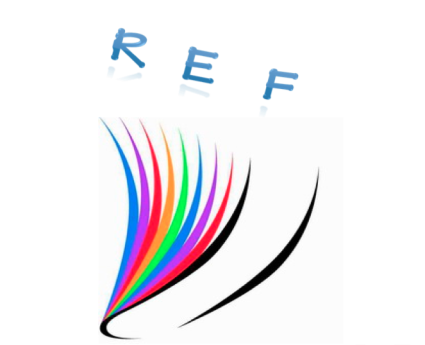 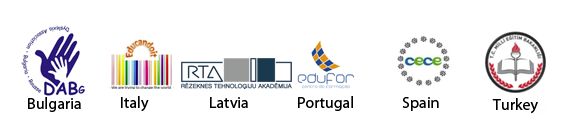 FICHA DE TRABALHO 2                 Livraria, a casa do livroObjetivos: Motivar os alunos na gestão de um livro.Atividade 1                              Aproveite a "casa do livro"/Grupo Aberto/                                      Grupo Etário: 8-11 anos                               Tempo: 1.30 horasRegras: 1. O professor leva os alunos a uma livraria.2. Os alunos pesquisam, livremente, as estantes, tomando notas sobre o livro que pretendem ler e analisar.Nota: Em primeiro lugar, o professor explica aos alunos as regras de orientação dentro de uma livraria; seguidamente auxilia-os, caso seja necessário.Materiais necessários: caderno e caneta/lápis.Atividade 2          Verifique suas escolhas/Atividade Individual/                               Idade: 8-11 anos                                   Tempo: 2.30 horasRegras: 1. O professor entusiasma os alunos para a importância da leitura. 2. Os alunos sentam-se num determinado lugar da livraria, destinado à leitura, e escolhem o livro que gostariam de levar.Nota: O professor averigua a compra individual de livros e o respetivo pagamento dos mesmos (se forem para a escola, podem enriquecer a coleção da biblioteca da escola).Materiais necessários: caderno e caneta/lápisAtividade 3                                       Exponha as suas escolhas/Atividade Individual/                                Idade: 8-11 anos                                      Tempo: 2.00 horaRegras: 1. O professor explica como se deve fazer o resumo de um livro, utilizando um formulário.2. Os alunos elaboram um formulário.Nota: O professor averigua a compra individual de livros e o respetivo pagamento dos mesmos (se forem para a escola, podem enriquecer a coleção da biblioteca da escola).Materiais necessários: formulários personalizados para registo de dados básicos dos novos livros (o formulário pode ser realizado em papel ou no computador).